ESCUELA SUPERIOR POLITÉCNICA DEL LITORAL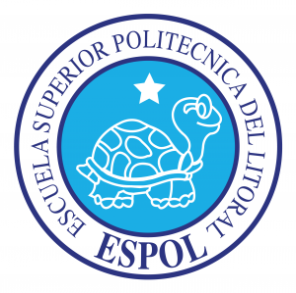 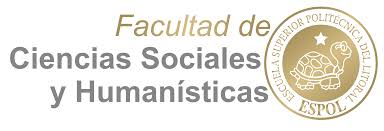 FACULTAD DE CIENCIAS SOCIALES Y HUMANISTICASEXAMEN PARCIAL MÉTODOS CUANTITATIVOS IVGUAYAQUIL, VIERNES 6 DE DICIEMBRE DEL 2013NOMBRE:    ____________________________________	Paralelo: _______       TEMA 1: Sea la ecuación diferencial          10 puntosDemuestre para qué valor de ,    forman parte de un conjunto fundamental de las soluciones.  TEMA 2: Realice las siguientes ecuaciones diferenciales e indique el método utilizado.  35 puntos a) b)    c)    d)    e)    Tema 3: Resolver el siguiente problema.     15 puntosSea la función de oferta y demanda de un bien:       ;                  donde         Si el precio decrece en el 50% de sus existencias; determine el precio en cualquier tiempo y haga el análisis cualitativo del modelo, determinando la estabilidad dinámica de equilibrio.TEMA 4: Realice el análisis cualitativo para la siguiente ecuación diferencial y en caso falle la solución, resuelva cuantitativamente estableciendo la estabilidad dinámica de equilibrio.  10 puntos.